FICHE STRUCTURE         Demande de subvention 2022 « Actions collectives de prévention »PRESENTATION DU PROMOTEUR ACTIONS PROPOSEES PAR LA STRUCTURENombre de thématiques proposées : Merci de joindre une FICHE ACTION par thématique proposée.Exemple : Action 1 : Thématique APA :  5 ateliersAction 2 : Thématique Mémoire : 3 ateliers                     3 thématiques donc 3 fiches actions à joindreAction 3 : Thématique Sommeil : 3 ateliers  MONTANT DE LA DEMANDE DE SUBVENTIONLe budget annuel sollicité sera accordé sous conditions de respect des engagements de la convention.Détailler les montants demandés auprès de la CARSAT Alsace-Moselle par thématique : Date (obligatoire) : Signature (obligatoire) du représentant légal de la structure : 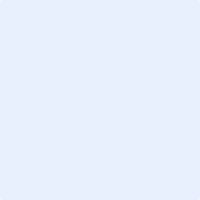 IDENTIFICATION DE LA STRUCTUREIDENTIFICATION DE LA STRUCTUREIDENTIFICATION DE LA STRUCTUREIDENTIFICATION DE LA STRUCTUREIDENTIFICATION DE LA STRUCTUREIDENTIFICATION DE LA STRUCTUREIDENTIFICATION DE LA STRUCTUREIDENTIFICATION DE LA STRUCTUREIDENTIFICATION DE LA STRUCTUREIDENTIFICATION DE LA STRUCTURENom et sigle : Nom et sigle : Nom et sigle : Nom et sigle : Nom et sigle : Nom et sigle : Nom et sigle : Nom et sigle : Nom et sigle : Nom et sigle : Numéro de Siret (obligatoire) : Numéro de Siret (obligatoire) : Numéro de Siret (obligatoire) : Numéro de Siret (obligatoire) : Numéro de Siret (obligatoire) : Numéro de Siret (obligatoire) : Numéro de Siret (obligatoire) : Numéro de Siret (obligatoire) : Numéro de Siret (obligatoire) : Numéro de Siret (obligatoire) : Coordonnées du siège social : Coordonnées du siège social : Coordonnées du siège social : Coordonnées du siège social : Coordonnées du siège social : Coordonnées du siège social : Coordonnées du siège social : Coordonnées du siège social : Coordonnées du siège social : Coordonnées du siège social : Adresse : Adresse : Adresse : Adresse : Adresse : Adresse : Adresse : Adresse : Adresse : Adresse : Code postal : Code postal : Code postal : Code postal : Commune : Commune : Commune : Commune : Commune : Commune : Téléphone : Téléphone : Téléphone : Téléphone : Téléphone : Téléphone : Téléphone : Téléphone : Téléphone : Téléphone : Courriel : Courriel : Courriel : Courriel : Courriel : Courriel : Courriel : Courriel : Courriel : Courriel : Site Internet : Site Internet : Site Internet : Site Internet : Site Internet : Site Internet : Site Internet : Site Internet : Site Internet : Site Internet : REPRESENTANT LEGALREPRESENTANT LEGALREPRESENTANT LEGALREPRESENTANT LEGALREPRESENTANT LEGALREPRESENTANT LEGALREPRESENTANT LEGALREPRESENTANT LEGALREPRESENTANT LEGALREPRESENTANT LEGALNom : Nom : Nom : Nom : Prénom : Prénom : Prénom : Prénom : Prénom : Prénom : Fonction : Fonction : Fonction : Fonction : Fonction : Fonction : Fonction : Fonction : Fonction : Fonction : Courriel (si différent de la structure) : Courriel (si différent de la structure) : Courriel (si différent de la structure) : Courriel (si différent de la structure) : Courriel (si différent de la structure) : Courriel (si différent de la structure) : Courriel (si différent de la structure) : Courriel (si différent de la structure) : Courriel (si différent de la structure) : Courriel (si différent de la structure) : STATUTSTATUTSTATUTSTATUTSTATUTSTATUTSTATUTSTATUTSTATUTSTATUTPublicPrivé à caractère non lucratifPrivé à caractère non lucratifPrivé à caractère non lucratifPrivé à caractère non lucratifPrivé à caractère non lucratifPrivé à caractère lucratifPrivé à caractère lucratifPrivé à caractère lucratifPrivé à caractère lucratifAssociatif : Compétence géographique Associatif : Compétence géographique Associatif : Compétence géographique Associatif : Compétence géographique Associatif : Compétence géographique Associatif : Compétence géographique Associatif : Compétence géographique Associatif : Compétence géographique Associatif : Compétence géographique Associatif : Compétence géographique  NationaleRégionaleRégionaleRégionaleDépartementaleDépartementaleDépartementaleDépartementaleLocaleLocaleEst-elle reconnue d’utilité publiqueEst-elle reconnue d’utilité publiqueEst-elle reconnue d’utilité publiqueOUIOUINONNONNONNONNONObjet de l’Association : Objet de l’Association : Objet de l’Association : Objet de l’Association : Objet de l’Association : Objet de l’Association : Objet de l’Association : Objet de l’Association : Objet de l’Association : Objet de l’Association : Nombre de salariés Nombre de salariés Nombre d’adhérents Nombre d’adhérents Nombre d’adhérents Nombre d’adhérents Nombre d’adhérents Nombre de bénévoles Nombre de bénévoles Nombre de bénévoles Avez-vous déjà bénéficié d'une subvention de la CARSAT au cours des 5 dernières années ?Avez-vous bénéficié d’une subvention en 2021 ?OUI                                                         NONAvez-vous transmis l’évaluation ?OUI                                                         NONRemarque(s): Avez-vous déjà bénéficié d'une subvention de la CARSAT au cours des 5 dernières années ?Avez-vous bénéficié d’une subvention en 2021 ?OUI                                                         NONAvez-vous transmis l’évaluation ?OUI                                                         NONRemarque(s): Avez-vous déjà bénéficié d'une subvention de la CARSAT au cours des 5 dernières années ?Avez-vous bénéficié d’une subvention en 2021 ?OUI                                                         NONAvez-vous transmis l’évaluation ?OUI                                                         NONRemarque(s): Avez-vous déjà bénéficié d'une subvention de la CARSAT au cours des 5 dernières années ?Avez-vous bénéficié d’une subvention en 2021 ?OUI                                                         NONAvez-vous transmis l’évaluation ?OUI                                                         NONRemarque(s): OUIObjet : OUIObjet : OUIObjet : OUIObjet : OUIObjet : NONPERSONNE EN CHARGE DU PROJETPERSONNE EN CHARGE DU PROJETPERSONNE EN CHARGE DU PROJETPERSONNE EN CHARGE DU PROJETPERSONNE EN CHARGE DU PROJETPERSONNE EN CHARGE DU PROJETPERSONNE EN CHARGE DU PROJETPERSONNE EN CHARGE DU PROJETPERSONNE EN CHARGE DU PROJETPERSONNE EN CHARGE DU PROJETNom : Prénom :   Fonction : Téléphone : Courriel (si différent de la structure) : Nom : Prénom :   Fonction : Téléphone : Courriel (si différent de la structure) : Nom : Prénom :   Fonction : Téléphone : Courriel (si différent de la structure) : Nom : Prénom :   Fonction : Téléphone : Courriel (si différent de la structure) : Nom : Prénom :   Fonction : Téléphone : Courriel (si différent de la structure) : Nom : Prénom :   Fonction : Téléphone : Courriel (si différent de la structure) : Nom : Prénom :   Fonction : Téléphone : Courriel (si différent de la structure) : Nom : Prénom :   Fonction : Téléphone : Courriel (si différent de la structure) : Nom : Prénom :   Fonction : Téléphone : Courriel (si différent de la structure) : Nom : Prénom :   Fonction : Téléphone : Courriel (si différent de la structure) : N° de la fiche actionThématiqueNbr de conférence(s) de présentationNbr d’atelier(s)Montant demandé à la CARSAT Alsace-Moselle pour un an